Caterpillar 966R Wheel Loader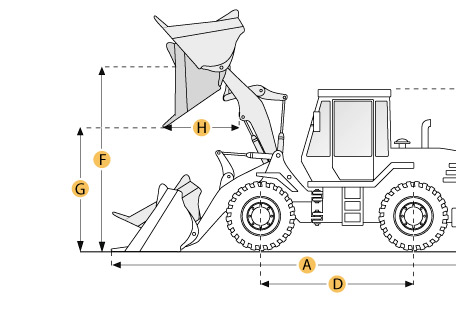 Selected DimensionsSpecificationBucketBucketBucketG. Dump Clearance at Max Raise9.7 ft in2959 mmDimensionsDimensionsDimensionsA. Length with Bucket on Ground22.6 ft in6883 mmB. Width Over Tires9.1 ft in2770 mmC. Height to Top of Cab10.8 ft in3280 mmD. Wheelbase10.2 ft in3100 mmE. Ground Clearance1.3 ft in399 mmF. Hinge Pin - Max Height13.1 ft in3990 mmH. Reach at Max Lift and Dump3.3 ft in991 mmEngineEngineEngineMake22362236Model33063306Gross Power170.3 hp127 kwDisplacement640.7 cu in10.5 LOperationalOperationalOperationalOperating Weight36890 lb16733 kgFuel Capacity65 gal246 LHydrauilc System Fluid Capacity52 gal197 LStatic Tipping Weight27941.4 lb12674 kgTurning Radius22.3 ft in6782 mmTire Size23.5-2523.5-25TransmissionTransmissionTransmissionNumber of Forward Gears44Number of Reverse Gears44Max Speed - Forward21.7 mph34.9 km/hMax Speed - Reverse24.2 mph38.9 km/hHydraulic SystemHydraulic SystemHydraulic SystemRaise Time6.2 sec6.2 secDump Time1.6 sec1.6 secLower Time3.8 sec3.8 secBucketBucketBucketBreakout Force25910 lb kNDump Clearance at Max Raise9.7 ft in2959 mmBucket Width9.6 ft in2921 mmBucket Capacity - heaped4.1 yd33.1 m3Bucket Capacity - struck3.4 yd32.6 m3DimensionsDimensionsDimensionsLength with Bucket on Ground22.6 ft in6883 mmWidth Over Tires9.1 ft in2770 mmHeight to Top of Cab10.8 ft in3280 mmGround Clearance1.3 ft in399 mmWheelbase10.2 ft in3100 mmHinge Pin - Max Height13.1 ft in3990 mmReach at Max Lift and Dump3.3 ft in991 mm